«Об  утверждении плана действия КЧС на территории МО «Талицкое сельское поселение» при угрозе возникновения ЧС Утвердить «Об  утверждении плана действия КЧС на территории МО «Талицкое сельское поселение» при угрозе возникновения ЧС .Контроль исполнения настоящего постановления оставляю за собой.И.о.Главы администрацииТалицкого сельского поселения                                                            Марченко М.А.Утвержден распоряжением№14/2 от 30.03.2017 годаПлан  действий Талицкого сельского поселения приУгрозе и  возникновении  ЧС / массовых лесных пожаров/РЕСПУБЛИКА АЛТАЙ УСТЬ-КАНСКИЙ РАЙОН  МУНИЦИПАЛЬНОЕ ОБРАЗОВАНИЕ«ТАЛИЦКОЕ СЕЛЬСКОЕ ПОСЕЛЕНИЕ»АЛТАЙ РЕСПУБЛИКАНЫН КАН-ООЗЫ АЙМАКТЫН ТАЛИЦАДАГЫ JУРТТЫН МУНИЦИПАЛ ТОЗОЛМОЗИНИН АДМИНИСТРАЦИЯЗЫ    Россия  РоссияРАСПОРЯЖЕНИЕ «30 » марта  2017 г.JАКААН             №14/2№п/пНаименование  мероприятий Время выполнения Исполнитель1Оповещение  членов  КЧС и ПБ/ рабочей группыНемедленно Секретарь КЧС Головина Т.В.Ответств. За связь и оповещение Щетинин А.С. 2Введение режима «Повышенная готовность»Ч +20 минут Зам.Председателя КЧС и ПБ Марченко М.А.3Приведение в готовность  без прекращения  производственной деятельности силы и средства звена  РСЧС /  ДПД/Ч+4 Кошкаров К.А.- начальник ДПД 4Доведение обстановки до населения ,  проживающего  в угрожаемой лесным пожаром   зоне Ч+30 мин Секретарь КЧС Головина Т.В.Ответств. За связь и оповещение Щетинин А.С.5Круглосуточное дежурство членов КЧС и ПБ Ч+2Секретарь КЧС Головина Т.В.6Уточнение расчетов на использование  противопожарной  и инженерной  техники, приведение в готовность к применению Ч+3Зам.председателя КЧС и ПБ Марченко М.А. 7Уточнение маршрутов выдвижения  сил  к районам лесных пожаров Ч+3Санаров С.Ю.Байталов В.В.Кошкаров К.А.8.Мероприятия  по предупреждению  возникновения  вторичных факторов  поражения Ч+4Санаров С.Ю.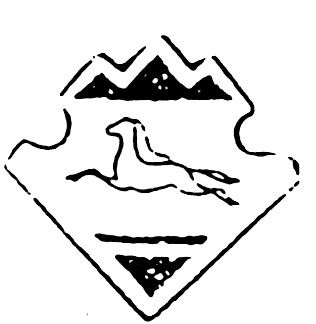 